Bijlage 6 Voorbeeld gezondheidsverklaring Gezondheidsverklaring t.b.v. oseltamivirprofylaxe / griepvaccinatie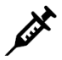 Heeft u in dit griepseizoen de griepvaccinatie gehad?	□ nee □ ja	 Heeft u ooit bijwerkingen gehad van een vaccinatie?	□ nee □ ja	Vaccin +datum:…………..……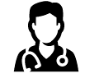 Bent u ergens allergisch voor?			□ nee □ ja □ kippeneiwit □ medicijnen:………….. Bent u onder behandeling of controle van een arts?	□ nee  □ ja Reden:…………………………		Arts:…………………………………………………Heeft u een chronische ziekte?				□nee  □ja	 zo ja, welke:…………………….. Heeft u last van nierfalen/ een nierziekte?		□ nee  □ ja □ anders:………………………………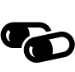 Gebruikt u medicijnen?					□ nee  □ ja	 zo ja, welke?.............................(Ook middelen niet voorgeschreven door een arts)Heeft u al eerder Tamiflu geslikt?		□ nee  □ ja 	Datum:………………………………..Indien van toepassing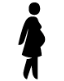 Bent u zwanger?								□ nee  □ ja	□ weet niet   Duur:………………………………...Bent u van plan binnenkort zwanger te worden?	□ nee  □ ja	 Laatste menstruatie:…………..Geeft u borstvoeding?							□ nee  □ ja	Heeft u nog opmerkingen of bijzonderheden? 		□ nee  □ ja   □anders:…………………Ondergetekende verklaart dit formulier naar waarheid te hebben ingevuld.Datum: …………………….  Handtekening:………………………………… Paraaf GGD medewerker:................Naam: Voorletters:Geboortedatum:m/v:Adres:Functie: